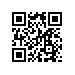 О проведении государственной итоговой аттестации студентов образовательной программы «Компьютерные системы и сети» МИЭМ НИУ ВШЭ в 2018 годуПРИКАЗЫВАЮ:Провести в период с 23.04.2018 г. по 30.06.2018 г. государственную итоговую аттестацию студентов 2 курса образовательной программы «Компьютерные системы и сети», направления подготовки 09.01.04 «Информатика и вычислительная техника» МИЭМ НИУ ВШЭ, очной формы обучения.Включить в состав государственной итоговой аттестации следующее государственное аттестационное испытание: - защита выпускной квалификационной работы.Утвердить график  проведения государственной итоговой аттестации (приложение).Установить срок представления окончательного варианта выпускной квалификационной работы с отзывом руководителя для студентов 29.05.2018 г.И.о. директора МИЭМ НИУ ВШЭ,Научный руководитель								Е.А.КрукРегистрационный номер: 2.15-02/2303-01Дата регистрации: 23.03.2018